Сумська міська радаВиконавчий комітетРІШЕННЯвід                 №  Про встановлення Товариству з обмеженою відповідальністю «Сумитеплоенерго» тарифів на теплову енергію, її виробництво, транспортування та постачання, тарифів на послуги з постачання теплової енергії та постачання гарячої водиРозглянувши заяву Товариства з обмеженою відповідальністю «Сумитеплоенерго» від 02.09.2021 № 4388 щодо встановлення тарифів на теплову енергію, її виробництво, транспортування та постачання, тарифів на послуги з постачання теплової енергії та постачання гарячої води, відповідно до Законів України «Про житлово-комунальні послуги», «Про теплопостачання», постанови Кабінету Міністрів України від 01.06.2011 № 869 «Про забезпечення єдиного підходу до формування тарифів на житлово-комунальні послуги», наказу Міністерства регіонального розвитку, будівництва та житлово-комунального господарства України від 12.09.2018 № 239 «Про затвердження Порядку розгляду органами місцевого самоврядування розрахунків тарифів на теплову енергію, її виробництво, транспортування та постачання, а також розрахунків тарифів на комунальні послуги, поданих для їх встановлення», рішення Виконавчого комітету Сумської міської ради від 21.05.2019 № 286 «Про затвердження форм для розрахунків тарифів на теплову енергію, її виробництво, транспортування та постачання, а також розрахунків тарифів на комунальні послуги, поданих для їх встановлення», керуючись підпунктом 2 пункту «а» частини першої статті 28 Закону України «Про місцеве самоврядування в Україні», Виконавчий комітет Сумської міської ради ВИРІШИВ:1. Встановити Товариству з обмеженою відповідальністю «Сумитеплоенерго» (Васюнін Д.Г.) тарифи на теплову енергію, її виробництво, транспортування та постачання на рівні:21.1. Для потреб населення:1.1.1. Тариф на теплову енергію – 1 547,05 грн за 1 Гкал (без ПДВ), за такими складовими: - тариф на виробництво теплової енергії –  901,39 грн за 1 Гкал (без ПДВ); - тариф на транспортування теплової енергії – 622,71 грн за 1 Гкал ( без ПДВ); - тариф на постачання теплової енергії – 22,95 грн за 1 Гкал ( без ПДВ). 1.2. Для потреб бюджетних установ:1.2.1. Тариф на теплову енергію – 2 142,93 грн за 1 Гкал (без ПДВ), за такими складовими: - тариф на виробництво теплової енергії – 1 448,42 грн за 1 Гкал (без ПДВ);- тариф на транспортування теплової енергії – 682,13 грн за 1 Гкал  (без ПДВ);- тариф на постачання теплової енергії – 12,38 грн за 1 Гкал без  (ПДВ). 1.3. Для потреб інших споживачів:1.3.1. Тариф на теплову енергію – 1 919,10 грн за 1 Гкал ( без ПДВ), за такими складовими: - тариф на виробництво теплової енергії – 1 252,87 грн за 1 Гкал ( без ПДВ); - тариф на транспортування теплової енергії – 653,85 грн за 1 Гкал ( без ПДВ); - тариф на постачання теплової енергії – 12,38 грн за 1 Гкал  (без ПДВ). 1.4. Для потреб релігійних організацій:1.4.1. Тариф на теплову енергію – 1 580,62 грн за 1 Гкал ( без ПДВ), за такими складовими: - тариф на виробництво теплової енергії – 979,72 грн за 1 Гкал ( без ПДВ); - тариф на транспортування теплової енергії – 588,52 грн за 1 Гкал  (без ПДВ); - тариф на постачання теплової енергії – 12,38 грн за 1 Гкал ( без ПДВ). 2. Встановити Товариству з обмеженою відповідальністю «Сумитеплоенерго» (Васюнін Д.Г.) тарифи на транспортування теплової енергії інших суб’єктів господарювання (ТОВ «Котельня північного промислового вузла») з урахуванням витрат на утримання та ремонт центральних теплових пунктів на рівні:- для населення – 585,04 грн/Гкал ( без ПДВ),- для бюджетних установ – 598,62 грн/Гкал ( без ПДВ),- для інших споживачів – 544,24 грн/Гкал ( без ПДВ),- для релігійних установ – 624,64  грн/Гкал ( без ПДВ).3. Встановити Товариству з обмеженою відповідальністю «Сумитеплоенерго» (Васюнін Д.Г.) тарифи на послуги з постачання теплової енергії та постачання гарячої води на рівні:Послуга з постачання теплової енергії:-    для населення – 1 856,46 грн за 1 Гкал (з ПДВ);для бюджетних установ – 2 571,52 грн за 1 Гкал (з ПДВ);3для інших споживачів – 2 302,92 грн за 1 Гкал (з ПДВ);для релігійних  установ – 1 896,74 грн за 1 Гкал (з ПДВ);Послуга з постачання гарячої води:для населення – 97,29 грн/м3 (з ПДВ);для бюджетних установ – 129,47 грн/м3 (з ПДВ);для інших споживачів – 117,39 грн/м3 (з ПДВ).4. Встановити Товариству з обмеженою відповідальністю «Сумитеплоенерго» (Васюнін Д.Г.) структуру тарифів на теплову енергію, її виробництво, транспортування та постачання, тарифів на послуги з постачання теплової енергії та постачання гарячої води згідно з додатками 1-6 до даного рішення.5. Товариству з обмеженою відповідальністю «Сумитеплоенерго»   (Васюнін Д.Г.) щоквартально надавати Департаменту інфраструктури міста Сумської міської ради (Журба О.І.) фактичні витрати згідно встановленої структури тарифу на теплову енергію, її виробництво, транспортування та постачання.6. Товариству з обмеженою відповідальністю «Сумитеплоенерго»     (Васюнін Д.Г.) повідомити споживачів про зміну тарифів на комунальні послуги у строк, що не перевищує 15 днів з дати введення їх у дію.7. Тарифи, визначені пунктами 1,2,3 даного рішення, вводяться в дію з _____.10.2021 та застосовуються згідно з умовами договору, укладеного між споживачем комунальних послуг та виконавцем відповідно до діючого законодавства.8. Рішення набирає чинності з моменту оприлюднення на офіційному вебсайті Сумської міської ради.9. Контроль за виконанням даного рішення покласти на заступника міського голови з питань діяльності виконавчих органів ради Войтенка М.Г. В.о. міського голови з виконавчої роботи                                                                       Ю.А. ПавликЖурба О.І. 700-590Розіслати: Журба О.І., Васюнін Д.Г., ТОВ КППВ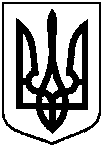 Проєктоприлюднено               «__»_________ 2021 р.